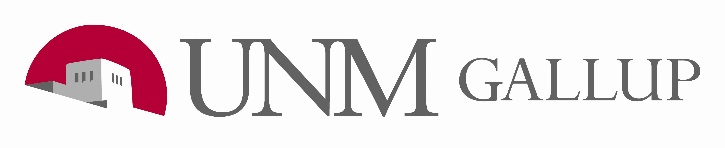 Name of Division: Semester:ARTS AND SCIENCES DIVISIONFALL, 2019Instructor Name: Office LocationOffice HoursE-mailWebsiteTelephoneClass Meeting Days/Times Location Bruce Gjeltema, Ph.D.SSTC # 148M & W: 9:30 – 10:45 & 2:00-3:15; T & R: 2:00-3:15 bgjelt@unm.edubrucegjeltema.com505.863.7648Tuesdays and Thursdays 3:30-4:45SSTC 108Syllabus Syllabus Title of Course: US History to 1877Course NumberHIST 161 400Course DescriptionSurvey of the economic, political, intellectual and social development of the United States, including the place of the US in world affairs through 1877.  Meets New Mexico Lower-Division General Education Common Core Curriculum Area V: Humanities and Fine Arts (NMCCN 1113). Credit Hours and Contact Hours3 Credits; 40 Contact HoursPre-requisites/co-requisites NoneStudent Learning Objectives and OutcomesThe goal of this course is not for you to memorize a bunch of meaningless facts.  Rather, at the end of the semester you should be able to “comprehend” the historical roots of the American nation and how early American history laid down the basis for the United States’ more recent history and current situation. In addition, if you complete all the assignments, you should be able to “analyze” and “evaluate” historical material on your own.  And you will develop more fully your ability to do critical thinking through reading, listening, and writing.  Specifically,                                                     Students will distinguish between primary and secondary sources and identify and evaluate evidenceStudents will demonstrate in discussion and written work their understanding of different peoples and cultures in past environments and of how those cultures changed over the course of centuriesStudents will demonstrate in written work and class discussions the ability to recognize and articulate the diversity of human experience, including ethnicity, race, language, gender, as well as political, economic, social, and cultural structures over time and space Students will produce their own historical analysis of documents and develop the ability to think critically and historically when discussing the pastStudents will demonstrate ethical use of sources and provide accurate and properly formatted citations in formal papersDisabilities Policy: In keeping with University of New Mexico policy (University Business Policies and Procedures Manual:  “Policy 2310: Academic Adjustments for Students with Disabilities”) and defined sections:  Section 504 of the Rehabilitation Act of 1973, Section 508: The Rehabilitation Act Amendments of 1998, ADA: The Americans with Disabilities Act of 1990, and the ADAA:  The American with Disabilities Act Amendments of 2008 - of providing equal access to individuals with disabilities, instructors are strongly encouraged to include a statement on their syllabus informing students that academic accommodations can be provided on the basis of disability if the student follows the protocol described. The following statement contains all of the elements that should be present. Instructors may want to make changes based on style preference or particular course content.  It is strongly recommended that you also read this statement to the students at the start of each semester when reviewing course policies.In keeping with the university’s policy of providing equal access for students with disabilities, any student with a disability who needs academic accommodations is welcome to meet with Dr. Gjeltema privately. All conversations will be kept confidential (between student and instructor).  Students requesting any accommodations will also need to contact: Student Services – Accessibility Resource Center (ARC)ARC will conduct an intake and, if appropriate, will provide an approved academic accommodation notification that will be sent to you.  At that point, you may contact me to review the letter and discuss these accommodations in relation to your course.Early intervention can make all the difference in helping students achieve academic success. It also shows that the instructor made a good faith effort to inform students of their rights and responsibilities in this area, and that this effort was done in a timely manner.Disabilities Policy: In keeping with University of New Mexico policy (University Business Policies and Procedures Manual:  “Policy 2310: Academic Adjustments for Students with Disabilities”) and defined sections:  Section 504 of the Rehabilitation Act of 1973, Section 508: The Rehabilitation Act Amendments of 1998, ADA: The Americans with Disabilities Act of 1990, and the ADAA:  The American with Disabilities Act Amendments of 2008 - of providing equal access to individuals with disabilities, instructors are strongly encouraged to include a statement on their syllabus informing students that academic accommodations can be provided on the basis of disability if the student follows the protocol described. The following statement contains all of the elements that should be present. Instructors may want to make changes based on style preference or particular course content.  It is strongly recommended that you also read this statement to the students at the start of each semester when reviewing course policies.In keeping with the university’s policy of providing equal access for students with disabilities, any student with a disability who needs academic accommodations is welcome to meet with Dr. Gjeltema privately. All conversations will be kept confidential (between student and instructor).  Students requesting any accommodations will also need to contact: Student Services – Accessibility Resource Center (ARC)ARC will conduct an intake and, if appropriate, will provide an approved academic accommodation notification that will be sent to you.  At that point, you may contact me to review the letter and discuss these accommodations in relation to your course.Early intervention can make all the difference in helping students achieve academic success. It also shows that the instructor made a good faith effort to inform students of their rights and responsibilities in this area, and that this effort was done in a timely manner.Course Outline:Course Outline:Teaching Methods: Instruction will include lecture, discussion and debateTeaching Methods: Instruction will include lecture, discussion and debateEvaluation/Grading Methods: Your Grades will be calculated according to the following rubric:-Three Non-cumulative Tests [20% each = 60% total]-Reading Quizzes [20 %]-Think Piece Essays [20 %]Each Assignment will be graded on a traditional scale = 90-100 (A), 80-89 (B), 70-79 (C), 60-69 (D)No A-pluses or extra-credit projects available Evaluation/Grading Methods: Your Grades will be calculated according to the following rubric:-Three Non-cumulative Tests [20% each = 60% total]-Reading Quizzes [20 %]-Think Piece Essays [20 %]Each Assignment will be graded on a traditional scale = 90-100 (A), 80-89 (B), 70-79 (C), 60-69 (D)No A-pluses or extra-credit projects available Required Text: Schaller, et al., American Horizons: US History in a Global Context. Concise Edition.    Volume I: To 1877.  Available in the Bookstore.Required Text: Schaller, et al., American Horizons: US History in a Global Context. Concise Edition.    Volume I: To 1877.  Available in the Bookstore.Assessment Methods:TESTS:  Three non-cumulative tests are scheduled on Sept 26, Oct 31, & Dec 12. Tests will cover all lectures and discussions, and include short answer and essay questions. Students who miss a test without arrangements will have the score of their following test doubled.  Failure to earn a passing grade on at least one test will result in a failing grade in the course, regardless of a student’s grade average on the rest of their work.Reading Quizzes: Five objective quizzes will be given throughout the course. Questions will cover readings only and will include identification and multiple choice questions.  The four highest scores will be averaged for this grade component. Quizzes will be given at the beginning of class and cannot be made up at a later date.Think Piece Essays: Four Think Piece Essays will be turned in on the following days: Sept 10, Oct 8, Oct 29, & Dec 3. Each Think Piece should be between 350-500 words (1 2/2 to 2 pages long), and needs to be typed, double-spaced and free from grammatical, typographical, and spelling errors. The three highest scores will be averaged for this grade component. Topics will be made available beforehand in class. In their preparation for each Think Piece, students must visit the writing tutors in the Center for Academic Learning or at TRIO.Attendance and Participation: Regular Attendance and participation are expected, including being prepared to discuss readings that are due on class days. Class begins at 3:30 and finishes at 4:45.  If you are either 5 minutes late or leave 5 minutes early without prior permission, you will be marked absent. Timely responses to online messages on the course website are also expected.  Assessment Methods:TESTS:  Three non-cumulative tests are scheduled on Sept 26, Oct 31, & Dec 12. Tests will cover all lectures and discussions, and include short answer and essay questions. Students who miss a test without arrangements will have the score of their following test doubled.  Failure to earn a passing grade on at least one test will result in a failing grade in the course, regardless of a student’s grade average on the rest of their work.Reading Quizzes: Five objective quizzes will be given throughout the course. Questions will cover readings only and will include identification and multiple choice questions.  The four highest scores will be averaged for this grade component. Quizzes will be given at the beginning of class and cannot be made up at a later date.Think Piece Essays: Four Think Piece Essays will be turned in on the following days: Sept 10, Oct 8, Oct 29, & Dec 3. Each Think Piece should be between 350-500 words (1 2/2 to 2 pages long), and needs to be typed, double-spaced and free from grammatical, typographical, and spelling errors. The three highest scores will be averaged for this grade component. Topics will be made available beforehand in class. In their preparation for each Think Piece, students must visit the writing tutors in the Center for Academic Learning or at TRIO.Attendance and Participation: Regular Attendance and participation are expected, including being prepared to discuss readings that are due on class days. Class begins at 3:30 and finishes at 4:45.  If you are either 5 minutes late or leave 5 minutes early without prior permission, you will be marked absent. Timely responses to online messages on the course website are also expected.  Attendance Policy and Other Classroom Expectations:    History 1110 is a lecture and discussion course.  Full benefit cannot be realized unless proper attention     is given to the reading selections.  Students are expected to come to class having completed the readings    assigned for the class topics.  Student contribution in discussion is expected.  Students are required to    communicate with the professor about all unavoidable absences.  Unreported or undocumented     absences will result in up to a 10% drop in your final grade. It is the student’s responsibility to initiate     drops or complete withdrawals utilizing http://registrar.unm.edu/ or LoboWeb http://my.unm.edu. Final    grades will be available on your LoboWeb account.  Cell phone, headphone, and ear bud use is    prohibited.  Laptop activity is strictly limited to note-taking.Attendance Policy and Other Classroom Expectations:    History 1110 is a lecture and discussion course.  Full benefit cannot be realized unless proper attention     is given to the reading selections.  Students are expected to come to class having completed the readings    assigned for the class topics.  Student contribution in discussion is expected.  Students are required to    communicate with the professor about all unavoidable absences.  Unreported or undocumented     absences will result in up to a 10% drop in your final grade. It is the student’s responsibility to initiate     drops or complete withdrawals utilizing http://registrar.unm.edu/ or LoboWeb http://my.unm.edu. Final    grades will be available on your LoboWeb account.  Cell phone, headphone, and ear bud use is    prohibited.  Laptop activity is strictly limited to note-taking.Course Schedule:                                             Tuesday                                       Thursday                                       August 20                                     August 22                                       August 27                                     August 29                                       September 3                                 September 5                                       September 10                               September 12                                       September 17                               September 19                                       September 24                               September 26                                        October 1                                      October 3                                       October 8                                      October 10                                       October 15                                    October 17                                       October 22                                    October 24                                         October 29                                    October 31                                       November 5                                  November 7                                       November 12                                November 14                                        November 19                                November 21                                       November 26                                November 28                                        December 3                                  December 5                                       December 10                                December 12August 20                 North America Encounters the Atlantic World            August 21                                                                                                                                                                         AH 45-83August 27                  Colonists on the Margins, 1565-1640August 29                                                                                                                                                                        AH 85-127September 3                Forging Tighter Bonds, 1640s to 1690s                                                                                                                                                    Quiz #1 (85-127)September 5                                                                                                                                                    AH 129-171September 10              Accelerating the Pace of Change, 1690-1730                Think Piece #1 DueSeptember 12                                                                                                                                 AH 173-190September 17                Invaders and Refugees, 1730-1750September 19                                                                                                                                 AH 191-217September 24             TEST ONESeptember 26               Enlightenment and Imperial Wars, 1730-1763                                                                                                                                                         AH 219-251October 1                Empire and Resistance, 1763-1776October 3                                                                                                                          Quiz #2 (219-251)                                                                                                                                                   AH 253-287 October 8                  A Revolutionary Nation                                                         Think Piece #2 DueOctober 10                 FALL BREAK                                                                                           AH 289-323October 15                 A New Nation Facing a Revolutionary World, 1789-1815October 17                  RESEARCH                                                                                                                                                                   AH 325-359October 22                  American People on the Move                                              Quiz #3 (325-359)October 24                                                                                                                                  AH 361-395 October 29                   Market Revolutions and the Rise of Democracy, 1789-1832                                                                                                                     Think Piece #3 DueOctober31                                                                                                                               AH 397-439November 5                  TEST TWONovember 7                  New Boundaries, New Roles                                                                                                                                                     Quiz #4 (397-439)                                                                                                                                                        AH 440-478November 12                         Religion and Reform, 1820-1850November 14                                                                                                                                  AH 479-517November 19                          A House Dividing, 1844-1860November 21                                                                                                                                 AH 519-561 November 26                  War of Slaveholder Rebellion, 1860-1865                     Quiz #5 (519-561)November 28                    THANKSGVING BREAK                                                                  AH 562-580     December 3                       Reconstruction and National Consolidation, 1865-1877                                                                                                                                         Think Piece #4 DueDecember 5                             Course Schedule:                                             Tuesday                                       Thursday                                       August 20                                     August 22                                       August 27                                     August 29                                       September 3                                 September 5                                       September 10                               September 12                                       September 17                               September 19                                       September 24                               September 26                                        October 1                                      October 3                                       October 8                                      October 10                                       October 15                                    October 17                                       October 22                                    October 24                                         October 29                                    October 31                                       November 5                                  November 7                                       November 12                                November 14                                        November 19                                November 21                                       November 26                                November 28                                        December 3                                  December 5                                       December 10                                December 12August 20                 North America Encounters the Atlantic World            August 21                                                                                                                                                                         AH 45-83August 27                  Colonists on the Margins, 1565-1640August 29                                                                                                                                                                        AH 85-127September 3                Forging Tighter Bonds, 1640s to 1690s                                                                                                                                                    Quiz #1 (85-127)September 5                                                                                                                                                    AH 129-171September 10              Accelerating the Pace of Change, 1690-1730                Think Piece #1 DueSeptember 12                                                                                                                                 AH 173-190September 17                Invaders and Refugees, 1730-1750September 19                                                                                                                                 AH 191-217September 24             TEST ONESeptember 26               Enlightenment and Imperial Wars, 1730-1763                                                                                                                                                         AH 219-251October 1                Empire and Resistance, 1763-1776October 3                                                                                                                          Quiz #2 (219-251)                                                                                                                                                   AH 253-287 October 8                  A Revolutionary Nation                                                         Think Piece #2 DueOctober 10                 FALL BREAK                                                                                           AH 289-323October 15                 A New Nation Facing a Revolutionary World, 1789-1815October 17                  RESEARCH                                                                                                                                                                   AH 325-359October 22                  American People on the Move                                              Quiz #3 (325-359)October 24                                                                                                                                  AH 361-395 October 29                   Market Revolutions and the Rise of Democracy, 1789-1832                                                                                                                     Think Piece #3 DueOctober31                                                                                                                               AH 397-439November 5                  TEST TWONovember 7                  New Boundaries, New Roles                                                                                                                                                     Quiz #4 (397-439)                                                                                                                                                        AH 440-478November 12                         Religion and Reform, 1820-1850November 14                                                                                                                                  AH 479-517November 19                          A House Dividing, 1844-1860November 21                                                                                                                                 AH 519-561 November 26                  War of Slaveholder Rebellion, 1860-1865                     Quiz #5 (519-561)November 28                    THANKSGVING BREAK                                                                  AH 562-580     December 3                       Reconstruction and National Consolidation, 1865-1877                                                                                                                                         Think Piece #4 DueDecember 5                             December 10                     Wrap-UpDecember 12                     TEST THREEDecember 10                     Wrap-UpDecember 12                     TEST THREE